INSCHRIJFFORMULIER VOOR DE  ZOO ZAJAC SHOW IN DUISBURG DE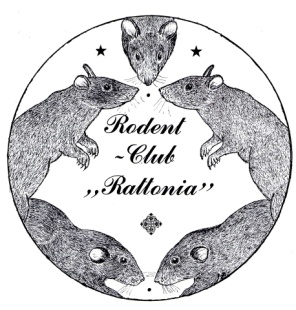 Dit formulier met blokletters volledig invullen s.v.p. 
Please complete this form using block letters. 
Inschrijfgeld/ Registration fee:


Betaling graag vooraf op rekeningnummer: NL57INGB0007039933  BIC: INGBNL2AAccount payable to:			Rodent Club Rattonia Stuur je inschrijfformulier naar:  
Send your entry form to:  

Locatie van de show:        
Show location :
Nr.Ras / RaceKleur / Color M/V   M/FO/J   O/Y1234567891011121314Kleine Knagers                     €2,00
/Small furry€ …………..(Aantal dieren X de prijs)(number of animals times the price)
Catalogus+adm.kosten  €5,00Cataloque+adm cost
€ …………..(1 per huisgezin verplicht )(1 per household required)Totaal /Total 
………………..